PENERAPAN PENDIDIKAN KESEHATAN PADA ORANG TUA ANAK USIA TODDLER UNTUK MENINGKATKAN PENGETAHUAN DALAM PELAKSANAAN TOILET TRAINING DI WILAYAH KERJA PUSKESMAS PUTRI AYU KOTA JAMBI TAHUN 2022KARYA TULIS ILMIAH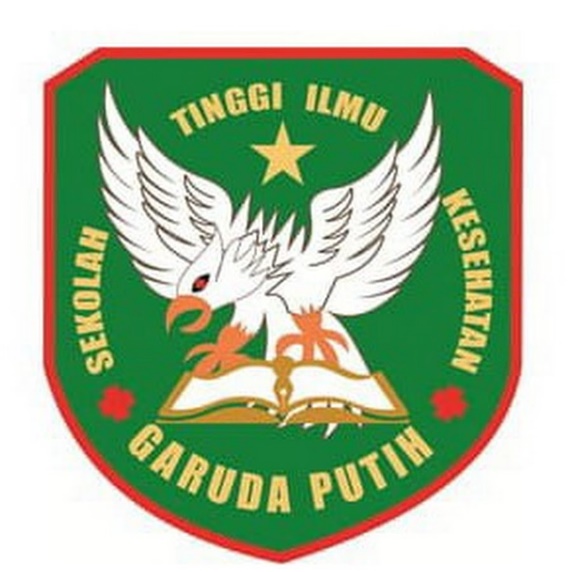 DISUSUN OLEH :MUTIARA RINI WULANDARINIM : 2019.20.1527SEKOLAH TINGGI ILMU KESEHATAN GARUDA PUTIH JAMBIPENERAPAN PENDIDIKAN KESEHATAN PADA ORANG TUA ANAK USIA TODDLER UNTUK MENINGKATKAN PENGETAHUAN DALAM PELAKSANAAN TOILET TRAINING DI WILAYAH KERJA PUSKESMAS PUTRI AYU KOTA JAMBI TAHUN 2022Karya tulis ilmiah ini disusun sebagai salah satu persyaratan menyelesaikan Program pendidikan Diploma III KeperawatanDISUSUN OLEH :MUTIARA RINI WULANDARINIM : 2019.20.1527SEKOLAH TINGGI ILMU KESEHATAN GARUDA PUTIH JAMBI